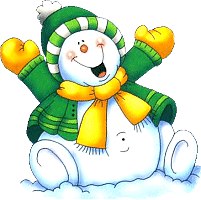 План работы гимназии на зимних каникулах 2020/21г.Зам. директора по ВР                          И.А. Пасевич                      График консультаций  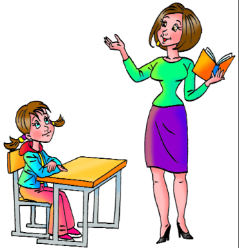 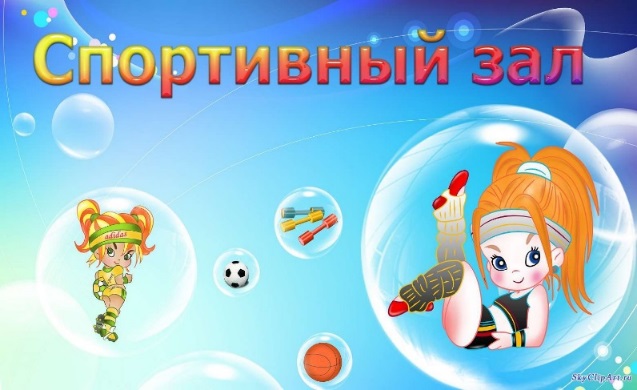                  баскетбол04.01.21              11.00-13.00            Никитенко В.А.                                                                                                    08.01.21              11.00-1.00                                                                    волейбол 29.12.20            10.00-12.00               Алиев Р.Н    ВОЛЕЙБОЛ              (Федерация)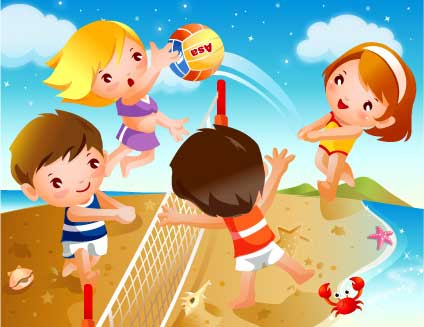 Тренер    Сурцева С.С.                            Приложение №___График работы членов ШВР                                                       Приложение №3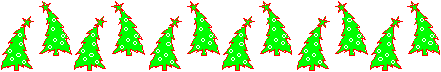 График работы компьютерного класса и библиотеки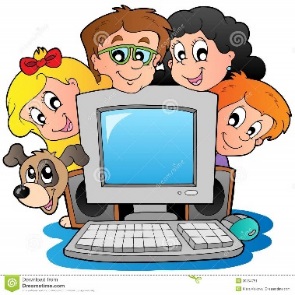 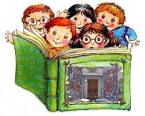 ДатаВремяМероприятияОтветственные 26.12Посещение музея шоколада 1А класс с родителями28.12.Классный час «История Нового года» 9А класс (ZOOM)Письяук Т.О.28.1210.00Консультация английский язык (ZOOM)Верещака И.А.28.1210.00Платные доп.услуги английский язык 3-4 класс (каб.14)Гордеева В.Н.29.1210.00Платные доп.услуги английский язык 3-4 класс (каб.14)Гордеева В.Н.29.1210.00Русский язык (ОГЭ)  (ZOOM)Колосова М.А.29.1210.00Английский язык ОГЭ, 9класс  Ерещенко В.В.29.12.12.00 – 14.00педсовет29.1215.00Интеллектуальная онлайн-игра 7Г классКолосова М.А.29.1215.00 Интерактивная викторина «Из истории Нового года»Ерещенко В.В.29.1210.00-13.30Секция волейбола Алиев Р.Н.30.1210.00-11.00Консультация по истории 11Б Будлянская И.В.30.12Онлайн урок  «Новогодняя игра» 5Д классКолесникова О.В.04.01.11.00-13.00Секция баскетболаНикитенко В.А.04.01.14.30-16.30Секция волейбола (федерация)Сурцева С.С.04.01Классный час «Рождественские посиделки»Верещака И.А.05.0112.00-16.30Секция волейбола (федерация)Сурцева С.С.05.01.Кл.час «Рожественские традиции»(ZOOM) 5Б классЛесняк И.А.08.01.13.00Проектная деятельность 8А классКоминова Е.В.08.01.14.30-16.30Секция волейбола (федерация)Сурцева С.С.08.01.11.00-13.00Секция баскетболаНикитенко В.А.08.0110.00«Грамматика русского языка» (ZOOM)Остапенко И.В.08.01.Классный час «Рождественская звезда» 10Б классОстапенко И.В.09.0111.00-17.00Секция волейбола (федерация)Сурцева С.С.09.01.10.00«Грамматика русского языка» (ZOOM)Остапенко И.В.09.0110.00Английский язык ЕГЭКолесникова О.В.10.0111.00-17.00Секция волейбола (федерация)Сурцева С.С.ДатаВремяМероприятияОтветственные 28.1210.00Консультация английский язык (ZOOM)Верещака И.А.28.1210.00Платные доп. услуги английский язык 3-4 класс (каб.14)Гордеева В.Н.29.1210.00Платные доп.услуги английский язык 3-4 класс (каб.14)Гордеева В.Н.29.1210.00Русский язык (ОГЭ)  (ZOOM)Колосова М.А.29.1210.00Английский язык ОГЭ, 9класс  Ерещенко В.В.30.1210.00-11.00Консультация по истории 11Б Будлянская И.В.08.0110.00«Грамматика русского языка» (ZOOM)Остапенко И.В.09.01.10.00«Грамматика русского языка» (ZOOM)Остапенко И.В.09.0110.00Английский язык ЕГЭКолесникова О.В.датавремя04.01.2114.30-16.3005.01.2112.00-16.3008. 01.2114.30-16.3009. 01.2111.00-17.0010.01.2111.00-17.00Дата ВремяОтветственные 28.12.2011.00-13.00Все члены ШВР29.12.2009.00-13.00Верещака И.А.30.12.2009.00-12.00Пасевич И.А.04.01.2110.00-14.0011.00-13.00Пасевич И.А.Никитенко В.А. 05.01.2110.00-13.0012.00-14.00Кривуля А.ЮКуценко Л.А.06.01.2111.00-14.00Заславская К.В.08.01.2110.00-13.0012.00-14.00Шкуропий Д.И.Куценко Л.А.Дата Время Ответственный Компьютерный класс28.12.2010.00-12.00Кубай А.С.,Коротина Т.В.Библиотека05.01.2108.01.2112.00-14.00Куценко Л.А.